Publicado en Sevilla el 21/12/2023 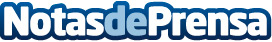 El prestigioso músico Miguel Rincón se incorpora como embajador de marca de Masaltos.comLa firma española de calzado de altura afianza su compromiso con la cultura, el talento y la innovación. Les une su origen en Andalucía, su vocación internacional y su amplia trayectoriaDatos de contacto:Susana GarcíaCírculo de Comunicación630738220Nota de prensa publicada en: https://www.notasdeprensa.es/el-prestigioso-musico-miguel-rincon-se Categorias: Nacional Moda Música Marketing Andalucia E-Commerce Nombramientos Solidaridad y cooperación http://www.notasdeprensa.es